Sturgeon R-VHigh SchoolA+Scholarship ProgramHandbookTABLE OF CONTENTSA+ Scholarship Program Overview and Goals -----------------------------------------------------	3How Does a School Gain A+ Designation ----------------------------------------------------------	3Student Enrollment --------------------------------------------------------------------------------	4Student Eligibility ---------------------------------------------------------------------------------	4Letter of Intent ----------------------------------------------------------------------------------- 	4Attend a Designated A+ School for (3) consecutive years prior to high school graduation ---	5Grade Point Average -------------------------------------------------------------------------------	5Attendance -----------------------------------------------------------------------------------------	5Tutoring Requirement ------------------------------------------------------------------------------	6Good Citizenship -----------------------------------------------------------------------------------	6-7Student Financial Assistance Funds --------------------------------------------------------------	7Monitoring A+ Status ------------------------------------------------------------------------------	8Notification of A+ Certification ------------------------------------------------------------------	8Requirements for Maintaining Eligibility ---------------------------------------------------------	8Career Paths and Clusters -------------------------------------------------------------------------	9Appendix --------------------------------------------------------------------------------------------	10                    A+ Letter of Intent -----------------------------------------------------------------	A                    Citizenship and Attendance Agreement/Handbook Receipt ----------------------	B                    Authorization for Release of Records from the Office of Juvenile Court Services ------	C                    Tutoring Agreement -----------------------------------------------------------------	D                    Transportation Form ----------------------------------------------------------------	E	                    Ineligibility Appeal Form ------------------------------------------------------------	F                    Tutoring Log Sheet ------------------------------------------------------------------	GThe A+ Scholarship Program Overview and GoalsThe A+ Scholarship Program provides scholarship funds to eligible graduates of A+ designated high schools whom attend a participating public community college or vocational/technical school, or certain private two-year vocational/technical schools.  Missouri’s Outstanding Schools Act of 1993 established provisions for the implementation of a grant award program to institute A+ Schools and improve the education of high school students within the State of Missouri.  Since 1994, the A+ Scholarship Program has provided grant awards to Missouri’s public school districts that demonstrate a commitment to ensure that the Program’s goals are met in their high schools.  The primary goal of the A+ Scholarship Program is to ensure that all students who graduate from Missouri high schools are well prepared to pursue advanced education and employment.Participating high schools are encouraged to:Reduce the dropout rateRaise academic expectations by eliminating general-track coursesProvide career pathways for all studentsWork closely with business and higher-education leaders to better prepare students for their lives after graduation.	As outlined by the Missouri Department of Elementary and Secondary Education, the three goals of the A+ Scholarship Program are as follows:All students will graduate from high school.All students will complete challenging high school coursework with measurable learner expectations.All students will proceed from high school to a college or post-secondary vocational/technical school, or high wage job with workplace skill development and advancement opportunities.These goals illustrate the basic purpose of the A+ Scholarship Program, which is to provide every student with the skills, background, and support required for them to successfully become responsible, productive citizens after graduation.How Does a School Gain A+ Designation?High schools that apply for A+ Designation must establish and maintain district-wide performance standards regarding the primary goals of the A+ Scholarship Program, develop academic objectives and measurable standards for all courses, and develop a cooperative Partnership Plan in conjunction with community/business leaders, parents, faculty, and representatives from post-secondary schools.The Sturgeon R-V School District received A+ Schools Designation in 2012.  This allows students graduating from Sturgeon High School in 2012 and beyond to participate in the A+ Scholarship Program.The funding for the financial incentives is dependent on Sturgeon High School maintaining it’s A+ status and the availability of state appropriations from the Missouri General Assembly.Student EnrollmentStudents are encouraged to enroll in the A+ Program early. If they choose to wait, they are still required to fulfill all criteria dating back to the beginning of their freshman year. However, enrollment in the A+ Scholarship Program must be completed no later than the third week of the fall semester of a student’s senior year.The first step toward participation in the program is completing an A+ Scholarship Program Letter of Intent with all appropriate signatures and filing it with the A+ Coordinator. It then becomes the responsibility of the student to continue to meet the requirements of the program as outlined in this handbook in order to be certified as an A+ student upon graduation. The A+ Coordinator will notify students and their parents/guardians immediately if it is determined that a student is not eligible for A+ status.Student EligibilityTo be eligible for the financial incentives of the A+ Scholarship Program, a student must be certified as an A+ student by Sturgeon High School. To do so, the student must meet the following criteria while in high school:Be a US CitizenSign a written A+ Letter of Intent.Attend Sturgeon High School or an A+ designated high school for at least three consecutive years prior to graduation. Transfer students may continue to participate in the program only if they are transferring to or from another A+ designated high school.Maintain a 2.5 or higher grade point average on a 4.0 scale (no weighting or rounding).Maintain a 95% attendance record during four years of high school.Perform at least 50 documented hours of approved, unpaid supervised academic, student tutoring over the four years of high school.Maintain a record of good citizenship and avoid the unlawful use of drugs and/or alcohol throughout the four years of high school.Make a good faith effort to secure all available federal post-secondary student financial aid funds that do not require repayment, such as the Pell Grant, by submitting a FAFSA form after October 1st of the student’s senior year.Register for the selective service, if required to do so by law. Beginning with the graduating Class of 2015, score proficient or advanced on the Algebra I end of course exam or a higher level DESE approved mathematics end of course exam.  Eligibility may be established by achieving a qualifying score on the mathematics component of the ACT test combined with the students GPA.  The Missouri Department of Higher Education will determine the qualifying ACT scores annually.Letter of IntentStudents must complete and return to the A+ Coordinator a Letter of Intent form before the third week of their senior year to be eligible for the program.  (See Appendix for Copy of form.)Attend a designated A+ School for three (3) consecutive years prior to high school graduationStudents must attend an A+ designated school during their entire sophomore, junior and senior years.  The student financial incentive is dependent upon Sturgeon High School maintaining A+ School eligibility and state appropriations from the General Assembly. Graduate from high school with a grade point average of 2.5 or higher on a 4.0 scale or 6.875 on an 11.0 scaleThe grade point average (GPA) will represent the applicant’s cumulative GPA which includes ninth through twelfth grades.  A student with a GPA below 2.5 on a 4.0 scale will not be eligible.  Have at least a 95 percent attendance record for the four-year periodThe applicant must have a 95 percent or better average attendance record for the four-year period—ninth through twelfth grades.  A student with a 94.9 percent or lower attendance rate will not be eligible.A cumulative attendance record will be kept from the beginning of the applicant’s ninth grade year until graduation.The official record of attendance will be kept in the high school principal’s office.Cumulative attendance information will be monitored by the A+ Coordinator at the end of each semester.Each semester parents/guardians and students will be provided information that includes the applicant’s attendance record.The A+ Program does not distinguish between excused and unexcused absences.In the event that an applicant is not able to meet the attendance requirement and becomes ineligible for the A+ financial incentive, the student and/or parent have the right to appeal.  In cases of appeal, the student must notify the A+ Coordinator in writing of his/her intent to appeal.  The A+ Coordinator shall then convene a meeting of the Eligibility Committee for consideration of the appeal within 10 days.  This committee will consist of:  High School Principal, A+ Coordinator/Guidance Counselor, and two high school teachers. The committee will hear the appeal and return its decision to the student within 5 days of the meeting.  (See Appendix for copy of appeal form.)Perform and document 50 hours of unpaid tutoring to students during high schoolThe following guidelines should be followed when completing the tutoring requirement:All tutoring activities will be performed with students enrolled in the Sturgeon R-V School District and on school grounds.Tutoring activities will provide encouragement to students to become enthusiastic learners, strive for good grades and to graduate from high school.Tutoring activities will be school-based and academic in nature.The tutoring activities may occur before, during or after the school day, including summer school.All tutoring must be supervised and verified by school staff.Students participating in the A+ tutoring program will be required to:Sign a tutoring agreement and submit it to the A+ Coordinator as well as Liability release forms as needed (See Sturgeon R-V High School A+ Tutoring Packet for more detailed information).Participate in a brief training program for tutors (See Sturgeon R-V High School A+ Tutoring Packet for more detailed information).Maintain tutoring log sheets and document tutoring time as it is completed (see Appendix for copy of log sheet). Provide a brief description of the tutoring activities and have the supervisor sign the log sheet.  Log sheets must be submitted to the A+ Coordinator on the last school day of each month.  It is the student’s responsibility to maintain and turn in all log sheets to the A+ Coordinator in a timely manner. (See Sturgeon R-V High School A+ Tutor Training Packet for more detailed information.)Maintain a record of good citizenship and avoid the unlawful use of drugs and/or alcoholThe criterion of the A+ Scholarship Program requires participants to maintain a record of good citizenship and avoid the unlawful use of drugs and/or alcohol to qualify for post-secondary financial assistance.  A+ participants must complete and return the Consent for Drug Testing form to the high school office at the beginning of each school year to maintain eligibility. This form is available in the high school office. Citizenship eligibility will be determined three times per year: beginning of the school year, end of first semester and end of second semester.In an effort to identify citizenship parameters, the Sturgeon R-V School District has developed the following guidelines to determine if participants meet the citizenship eligibility requirement:Activities occurring within the school setting are an important part of determining good citizenship.  Students are expected to demonstrate patterns of good behavior that include, but are not limited to, cooperation, respect for oneself and others, responsibility, punctuality and leadership.  Poor school citizenship resulting in an out-of-school suspension (OSS) will result in the following action:OSS                 1st Offense		A+ Financial Incentive ProbationOSS                 2nd Offense		Not Eligible for A+ Financial IncentiveExpulsion          1st Offense		Not Eligible for A+ Financial IncentiveGood citizenship outside of the school setting is of equal importance.  Before acceptance into the A+ Program, each applicant and his/her parent or guardian is required to sign a release form authorizing the release of any records from the Office of Juvenile Court Services to the Sturgeon R-V School District to be used in monitoring the good citizenship of the applicant. (See Appendix for Release Form)   Therefore, the school district will use any legal information that is available in evaluating the citizenship of the applicant as follows:Misdemeanor     1st Offense	Not Eligible for A+ Financial IncentiveFelony                1st Offense	Not Eligible for A+ Financial IncentiveViolation of the Safe Schools Act:  Students who are disciplined in accordance with the Safe School Act of 1996 will lose eligibility for the A+ Scholarship Program.  These violations include, but are not limited to: assault, weapons possession and drug distribution.Any involvement with illegal drugs or alcohol (use, manufacturing, possession, transport, distribution, or sale) at school or in the community will result in the immediate and permanent removal of the participant from the A+ Scholarship Program.  School involvement will have been established when the participant is disciplined for a drug or alcohol related offense.  Community involvement will have been established when the participant is charged and pleads no contest or is found guilty of crimes that relate to the use, manufacturing, possession, transportation, distribution or sale of a controlled substance, including alcohol.In the event that an applicant is not able to meet the citizenship requirement and becomes ineligible for the A+ Program, the student and/or parent have the right to appeal.  In cases of appeal, the student must notify the A+ Coordinator in writing of his/her intent to appeal.  The A+ Coordinator shall then convene a meeting of the Eligibility Committee for consideration of the appeal within 10 days.  This committee will consist of:  High School Principal, A+ Coordinator/Guidance Counselor, and two high school teachers. The committee will hear the appeal and return its decision to the student within 5 days of the meeting.  (See Appendix for copy of appeal form.)Make a good faith effort to secure federal post-secondary student financial assistance fundsDuring the applicant’s senior year, he/she will be required to complete an application for securing federal post-secondary financial assistance.  Reimbursement from the state will be given only after secured federal funds that do not require repayment have been applied.  Parents must complete and file the Free Application for Federal Student Aid (FAFSA).  The FAFSA summary report must be sent to the Missouri community college or vocational/technical school the student is planning to attend.  Parents must provide the A+ Coordinator with written verification that the FAFSA has been filed.The FAFSA form is available at http://www.fafsa.ed.gov/.  Parents are encouraged to complete the application as soon as possible after January 1 of the student’s senior year.  ***Beginning with the 2016-17 School Year, seniors will be able to complete their FAFSA in October using their prior prior year’s tax information. Tuition incentives may only be awarded to reimburse the unpaid balance of the cost of tuition and general fees after available federal post-secondary student financial assistance funds, that do not require repayment, have been applied to these costs.Monitoring A+ StatusAt the end of each semester, students who are participating in the A+ Scholarship Program will receive a report stating their progress and status in each of the required areas. Any questions or concerns about the information reported should be directed to the A+ Coordinator.  It is the responsibility of the student to continue to meet the requirements of the program as outlined in this handbook in order to be certified as an A+ student upon graduation.Notification of A+ CertificationThe A+ Coordinator will review all records of the A+ participants. A list of eligible students will be submitted to the principal’s office for official certification prior to graduation. Students and parents will be notified and the student’s transcript will reflect A+ status.Requirements for Maintaining EligibilityThe student financial incentive will be available for a period of forty eight months after the graduation date documented on your high school transcript.  To maintain eligibility a student must:Enroll and attend full-time at a participating public community college or vocational/technical school, or private two-year vocational/technical school.Be seeking a degree or certificate at the school in which you are enrolled.Not be pursuing a degree or certificate in theology or divinity.Make a good faith effort to secure all available federal financial aid by completing the Free Application for Federal Student Aid (FAFSA) http://www.fafsa.ed.gov/.Maintain a 2.5 grade point average on a 4.0 scale and otherwise maintain satisfactory academic progress as defined by your school.Career PathsEach student will be required to declare a general career path. Career paths are a broad categorization of courses and educational activities targeting a student’s academic and career goals. Career paths are designed to give students direction and help with course selection that is relevant to their preferred field of study or chosen occupation after high school. A career path may be changed at any time.There are six career paths that students may choose:Arts and CommunicationsBusiness, Management and TechnologyHealth ServicesHuman ServicesIndustrial and Engineering TechnologyNatural Resources / AgricultureWithin these career paths, students may choose to explore sixteen career clusters that will help them determine a postsecondary course of study or career. These clusters are:Agriculture, Food and Natural ResourcesArchitecture and ConstructionArts, Audio-Visual Technology and CommunicationsBusiness, Management and AdministrationEducation and TrainingFinanceGovernment and Public AdministrationHealth ScienceHospitality and TourismHuman ServicesInformation TechnologyLaw, Public Safety, Corrections and SecurityManufacturingMarketing, Sales and ServiceScience, Technology, Engineering and MathematicsTransportation, Distribution and LogisticsMore information is available from the School Counselor or the Missouri Connections website at www.missouriconnections.org.Appendix	A+ Letter of Intent . . . . . . . . . . . . . . . . . . . . . . . . . . . . . . . . . . . . . . . . . . . . . . . . . . . . . . . . . . A	Citizenship and Attendance Agreement/Handbook Receipt   . . . . . . . . . . . . . . . . . . . . . . . . B	Authorization for Release of Records from the Office of Juvenile Court Services . . . . . C	Tutoring Agreement . . . . . . . . . . . . . . . . . . . . . . . . . . . . . . . . . . . . . . . . . . . . . . . . . . . . . . . . . D	Transportation Form . . . . . . . . . . . . . . . . . . . . . . . . . . . . . . . . . . . . . . . . . . . . . . . . . . . . . . . .  E	Ineligibility Appeal Form. . . . . . . . . . . . . . . . . . . . . . . . . . . . . . . . . . . . . . . . . . . . . . . . . . . . . . F	Tutoring Log Sheet . . . . . . . . . . . . . . . .  . . . . . . . . . . . . . . . . . . . . . . . . . . . . . . . . . . . . . . . . . G**These forms are examples only.  The forms your son/daughter will need to fill out are in the Application Packet which is separate from the handbook**Sturgeon High School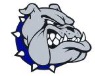 A+ SCHOOLS PROGRAM LETTER OF INTENT		 _____________________________________________________________If state funds are available, A+ certified students will receive reimbursement for the cost of tuition and general fees while attending a Missouri public community college or career/technical school on a full-time basis for two years.  This financial reimbursement will be for the unpaid balance after federal post-secondary financial assistance funds (that do not require repayment) have been applied.  This is also on the condition that the student meets ALL of the requirements below:Be a US Citizen.Attend a designated A+ high school for three (3) consecutive years prior to high school graduation (Must apply no later than Nov. 1 of your senior year.  Must be enrolled in an A+ school by Sept. 15 of your sophomore year)Graduate from high school with a cumulative grade point average of 2.5 or higher on a 4.0 scale (grades 9-12)Have at least a cumulative 95% attendance record (grades 9-12)Perform and document fifty (50) hours of unpaid tutoring or mentoring coordinated by the Sturgeon HS A+ Coordinator (up to 12.5 hours can include job shadowing experiences)Maintain a record of good citizenship and avoid the unlawful use of drugs and alcohol (not be suspended from school more than once and no Safe School Act Violations, grades 9-12)Earn a score of Proficient of higher on the Algebra I End of Course Assessment (or by alternate assessment determined by the State)The A+ Schools Program’s student financial incentive will be available for up to two (2) years of attendance during a four-year period after graduation from high school.  To access the funds, participants must:Submit a Free Application for Financial Student Aid (FAFSA) form during their senior yearHave registered for the Selective Service (male U.S. citizen age 18 or older)To maintain eligibility, participants must:Attend a Missouri A+ participating public community college or career/technical school on a full-time basis, andMaintain a grade point average of 2.5 or higher on a 4.0 scale.The A+ program may provide these educational incentives 1) provided state funds are appropriated by the legislature or 2) subject to state funding approval.************************************************************************************************************************Last Name  _________________________________________  First Name  _________________________________________  M.I.  __________Address  ________________________________________________________________  City, State, Zip  ___________________________________Email Address  _________________________________________  Phone Number  (_______) _________ - ____________Social Security Number  ________ - ________ - __________  Date of Birth  ______/______/____________  Age  __________Current Grade Level  __________  Anticipated Graduation Year  __________Parent/Guardian Name  _________________________________________  Parent/Guardian Email  _______________________________________Parent/Guardian Phone Number  (_______) _________ - ____________Signing this Letter of Intent indicates that the student and parent/guardian:Are aware of the opportunity afforded by this programWill strive to meet the written requirements listed aboveWill read, sign, and return all paperwork associated with the A+ Schools Program□ Yes, I would like to participate in the A+ Schools Program□ No, I do not wish to participate in the A+ Schools ProgramI further understand that my parent/guardian and I must sign this Letter of Intent and the Authorization of Release of Records from the Office of Juvenile Court Services before I will be considered for participation in the A+ Schools Program._____________________________________________	_________________________Student Signature					Date_____________________________________________	_________________________	_______________________________________Parent/Guardian Signature				Date				A+ Coordinator Signature		      DateSturgeon High SchoolA+ SCHOOLS PROGRAM CITIZENSHIP AND ATTENDANCE AGREEMENT		 _____________________________________________________________All A+ participants and their parent/guardian must read the Citizenship and Attendance Guidelines in the Sturgeon High School A+ Handbook and then sign and return this agreement to the A+ Schools Coordinator at Sturgeon High School.We have read and understand the A+ Schools Program Citizenship and Attendance Guidelines outlined on pages 6 and 7 of the Sturgeon High School A+ Handbook.Student Name (printed) __________________________________________________  Graduation Year  __________________________________________________________	_________________________Student Signature					Date_____________________________________________	_________________________	Parent/Guardian Signature				Date	**************************************************************************************************Sturgeon High SchoolA+ SCHOOLS PROGRAM RECEIPT OF HANDBOOK		 _____________________________________________________________We have been provided a copy (hard or online) and read the Sturgeon High School A+ Handbook.Student Name (printed) __________________________________________________  Graduation Year  __________________________________________________________	_________________________Student Signature					Date_____________________________________________	_________________________	Parent/Guardian Signature				Date	Sturgeon High SchoolA+ SCHOOLS PROGRAMAUTHORIZATION FOR RELEASE OF RECORDS FROM THE OFFICE OF JUVENILE COURT SYSTEM_____________________________________________________________It is understood that this Authorization for Release of Records from the Office of Juvenile Court Services must be signed by the applicant and his/her parent or guardian before the applicant will be considered for participation in the A+ Schools Program.Please provide the following student information:Last Name  _________________________________________  First Name  _________________________________________  M.I.  __________Address  ________________________________________________________________  City, State, Zip  ___________________________________Social Security Number  ________ - ________ - __________  Date of Birth  ______/______/____________  Age  __________Graduation Year  __________	Phone Number  (_______) _________ - ____________We hereby authorize the release of all Office of Juvenile Court Services records concerning me/my child to Sturgeon High School to be used in monitoring the good citizenship requirement of the A+ Schools Program._____________________________________________	_________________________Student Signature					Date_____________________________________________	_________________________	Parent/Guardian Signature				DateNote: The signing and returning of this form with the A+ Program Application is required before the student will be considered for entrance to the program.  A copy of this release form will be provided to the Office of Juvenile Court Services by the A+ Office.*********************************** FOR OFFICE USE ONLY ***********************************__________________________________	_____________		__________________________________	_____________Sturgeon High School Principal		Date			A+ Coordinator				DateSturgeon High SchoolA+ SCHOOLS PROGRAM TUTORING AGREEMENT		 _____________________________________________________________Student Name  ________________________________________________________________		Graduation Year  _____________STUDENT SECTIONAs a student enrolled in the A+ Schools Program, I accept responsibility for:Spending a minimum of fifty (50) hours tutoring in the Sturgeon RV School DistrictProviding a Tutoring Evaluation Form to the A+ Coordinator by the specified datesNotifying the supervising teacher and A+ Coordinator when I am unable to attend scheduled tutoringWorking with a positive attitude and willingly completing assigned tasksTreating faculty, staff and students with respectBeing sensitive to the special needs of all students and respecting the principle of confidentialityFollowing the rules and policies of the Sturgeon RV School DistrictProviding or arranging transportation to the Elementary/Middle SchoolI agree to accept the opportunities and obligations of the A+ Schools Program.  I understand I may be dismissed from tutoring for failure to comply with these guidelines.  In which case, I would no longer be eligible for the A+ Schools Program._____________________________________________	_________________________Student Signature					Date************************************************************************************************************************PARENT/GUARDIAN SECTIONAs a parent/guardian of a student enrolled in the A+ Schools Program, I understand:My child will be tutoring students at one of the schools in the Sturgeon R-V School District before, during or after school, including summer school.  Tutoring sessions and cooperating teachers will be assigned through the A+ Coordinator.The purpose of the tutoring is to acquaint students with various opportunities in their chosen career path, to provide academic support to the students who are at-risk and to complete a minimum of 50 hours of tutoring for the Missouri A+ Schools Program_______________________________________ has my permission to participate in the tutoring/mentoring experience.  I understand that my Student Nameson/daughter may be tutoring/mentoring Sturgeon R-V elementary, middle school, or high school students and that he/she must provide/arrange transportation to the Elementary/Middle School building._____________________________________________	_________________________Parent/Guardian Signature				Date************************************************************************************************************************SUPERVISING TEACHER SECTIONAs a supervising teacher of a student enrolled in the A+ Schools Program, I accept responsibility for:Providing the A+ student with opportunities for DIRECT ACADEMIC INTERACTION with students in an academic settingCompleting necessary paperwork; Log Sheets and Tutoring Evaluation Forms.Reporting concerns to the A+ Coordinator in a timely manner_____________________________________________	_________________________Supervising Teacher Signature			DateSturgeon High SchoolA+ SCHOOLS PROGRAM TRANSPORTATION FORM		 _____________________________________________________________This form must be completed and signed by your parent/guardian before you will be allowed to drive off campus to tutor at the Sturgeon Elementary or Middle School.  We recommend this form be filled out when they are eligible to drive.  It can be left unsigned until that time.Please PrintStudent Name:  ________________________________________________________Parent/Guardian Name:  ________________________________________________________I understand that I (my child) may be completing tutoring hours at the Sturgeon R-V Elementary or Middle School building and is responsible for providing their own transportation to and from those buildings.  I also understand that the Sturgeon RV school district is not responsible for any accidents that may occur when students are driving from building to building.I grant permission for (check all that apply):□ My child to drive his/her own vehicle to the Elementary or Middle School building.□ My child to ride to the Elementary or Middle School building with the following student(s):_______________________________________________________________________________________________________________________________________□ My child to provide transportation to the Elementary or Middle School building for the following student(s):____________________________________________________________________________________________________________________________________________________________________________________	_________________________Student Signature					Date_____________________________________________	_________________________Parent/Guardian Signature				DateSturgeon High SchoolA+ SCHOOLS PROGRAM INELIGBILITY APPEAL FORM		 _____________________________________________________________Students in the A+ Schools Program who feel they have been declared ineligible unfairly may appeal to the A+ Schools Appeals Committee.  In cases of appeal, the student and parent/guardian must complete this form and return it to the A+ Coordinator.This request is to appeal (check all that apply):□ Attendance		□ Good Citizenship Status			Name of person submitting the appeal  ____________________________________________________ Relationship to Student  __________________Please provide the following student information:Last Name  _________________________________________  First Name  _________________________________________  M.I.  __________Address  ________________________________________________________________  City, State, Zip  ___________________________________Social Security Number  ________ - ________ - __________  Date of Birth  ______/______/____________  Age  __________Graduation Year  __________	Phone Number  (_______) _________ - ____________Please attach a separate sheet of paper with a written explanation as to why you feel you should be eligible for the A+ Schools Program  You should address the following points in your explanation as well as documentation.Attendance:Date(s) of AbsenceReasons for Absence/ Type of Documentation RequiredHospitalization or Chronic Condition/Physicians Letter Catastrophic illness, injury, serious illness/Physicians Letter Personal-Family calamity (i.e. flood, fire, etc.)/Letter from Parent and School OfficialReligious Holiday/Minister-Pastor-Priest-etc. LetterCourt Appearance(s)/Court Documentation-LetterFuneral/Parent Letter and copy of either death certificate, obituary, or memorial pamphletAttendance waivers will NOT be granted for the following:TruancySuspensionRoutine doctor visitsPersonal/family vacationsDentists/Orthodontist visitsTransportation issues (except for late bus)CitizenshipDescribe the offense(s) for which you were suspended/arrested.What were your consequences?  Have those consequences been served?What will you do and what have you done to avoid being in trouble again? (Give specific examples)This appeal must be made within five (5) days of receiving written ineligibility notification from the A+ Coordinator.  The A+ Coordinator will convene the Appeals Committee meeting to consider the appeal within ten (10) school days.  The committee will hear the appeal and return its decision to the student and parent/guardian in writing within five (5) school days of the meeting.  Failure to return an appeal by the deadline will result in your loss of eligibility in the A+ Schools Program._____________________________________________	_________________________Student Signature					Date_____________________________________________	_________________________	Parent/Guardian Signature				DateSturgeon High SchoolA+ SCHOOLS PROGRAM TUTORING LOG SHEET		 _____________________________________________________________ (Please submit completed log sheet to the A+ Coordinator on the last school day of each month.)Name: ____________________________   Graduation Year:  _______Supervising Teacher(s):___________________________________DateDescription ofTutoring/MentoringStartTimeStopTimeTotalTimeTeacher’sSignature